The Year 5/ Explorer Class“The only way to uncover the secrets of the universe is to go and look” – Brian Cox.The Year Five class has an Exploration theme, so therefore also known as the ‘Explorers’. From the table names to the topics covered over the year, the class is centred around the idea of exploring new subjects, ideas and concepts. Reading is a huge part of the Explorer Year. As we go through the year we use texts (class reads) to explore each topic more intensely. Below, you will find the topics (per term) and texts we explore over the year. Autumn - ‘Victorian Era’. The class will be fully immersed in the ‘Victorian Era’ through: a Victorian trip to Fleetwood, creating Victorian inspired moving toys (design technology) and Industrial Revolution inspired artwork, to name only a few areas.The Raven - Edgar Allan Poe (poem), Oliver Twist – Charles Dickens, Cogheart – Peter Bunzl (author of the term, picture below) and The Hobbit – J.R.R. Tolkien. 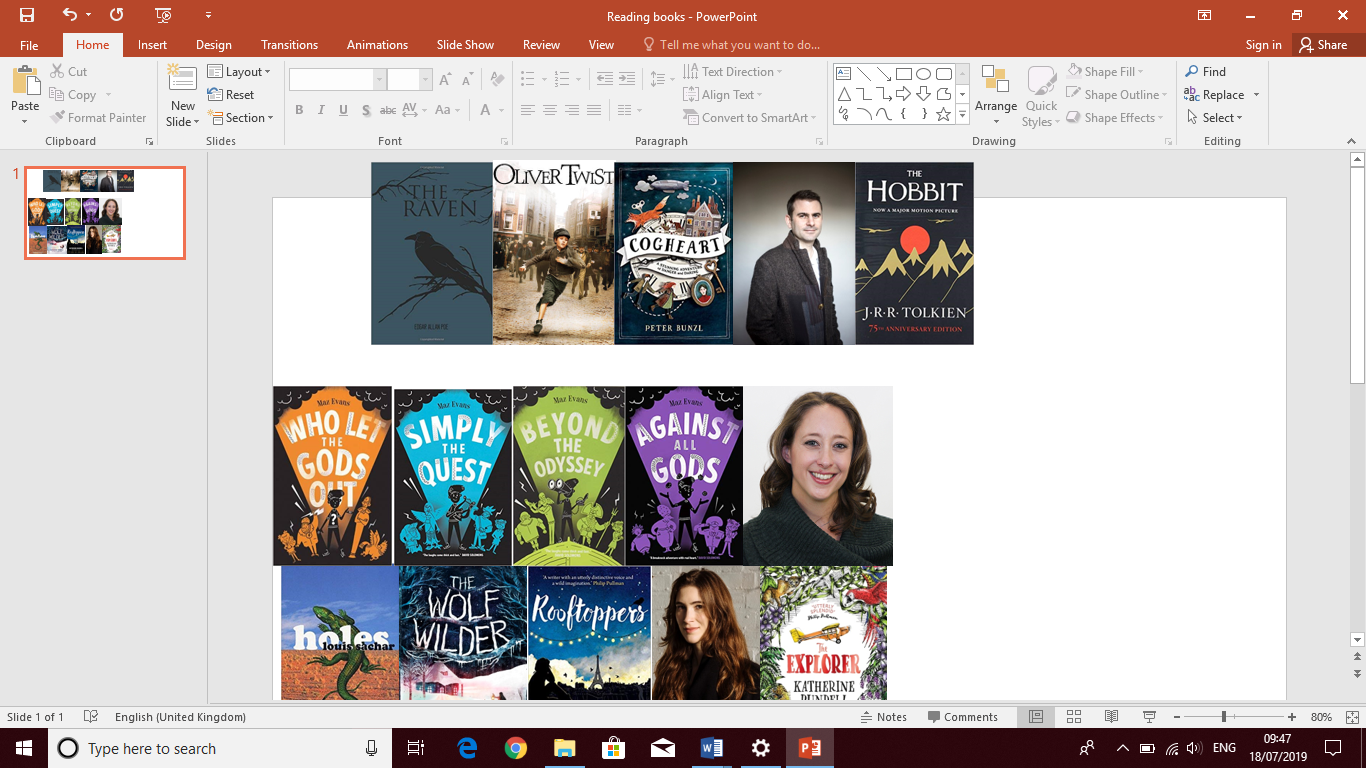 Spring - ‘Ancient Greece’A fascinating subject that gives lots of opportunity for writing, researching and acting. With main highlights in: Computing – creating an Ancient Greek Game, English – Myth and Legend writing and DT – creating and sampling an Ancient Greek menu. Maz Evans’s (author of the term, pictured below) Ancient Greece book series: Who Let the Gods Out, Simply the Quest, Beyond the Odyssey and Against All Gods.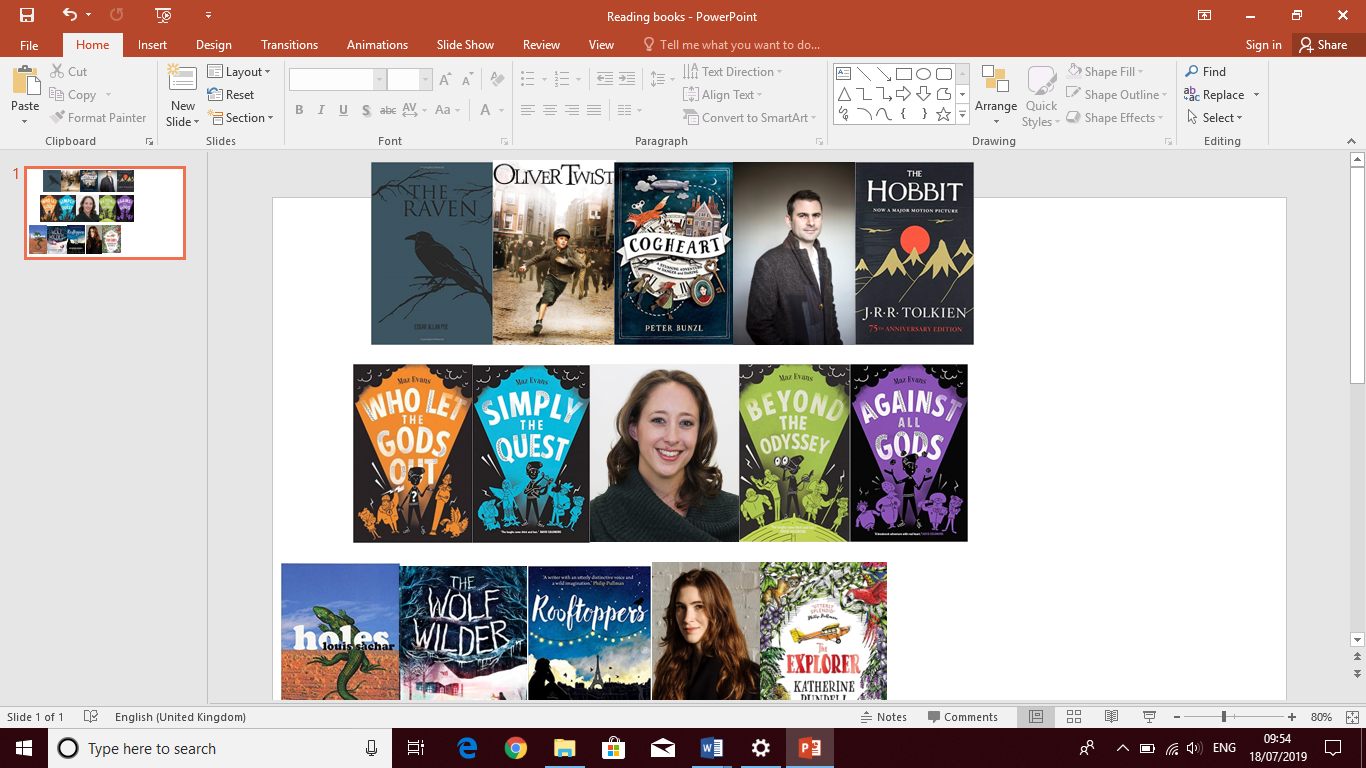 Summer - “What impact have North America and Russia had on the world we live in today?” We will try and incorporate this theme into as many subjects as possible to really immerse the children. Mainly through: Geography, Art, History and English. Holes – Louis Sacher, The Wolf Wilder, The Explorer and Rooftoppers – Katherine Rundell (author of the term, pictured below).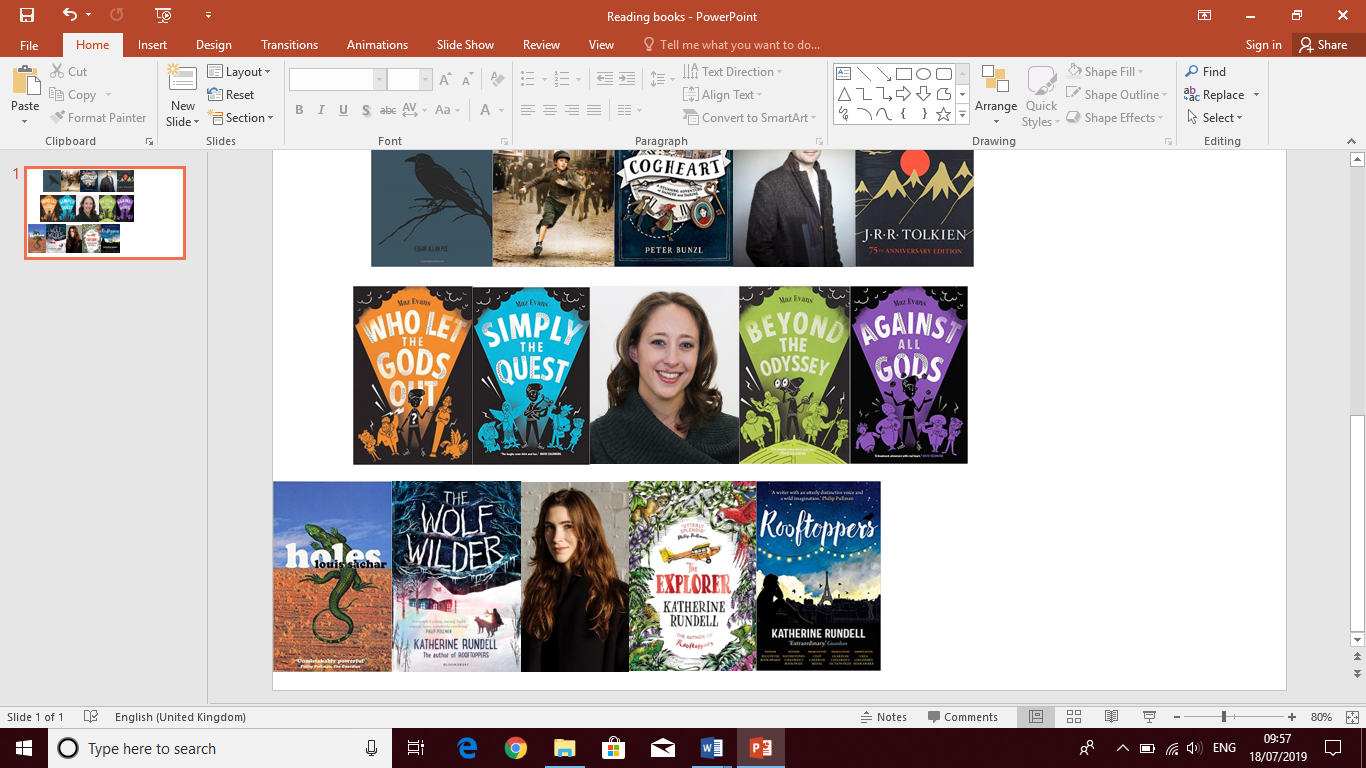 HomeworkAll homework will be set on a Monday and handed in at the latest that Thursday. This will give the children the full weekend off and hopefully moving away from pressured Sunday nights working. Maths homework will be set through the MyMaths website.  Spellings will be set using the SpellingShed website.English will vary over the year e.g. punctuation work, creating presentations, research work and story writing, to name but a few. There will be a homework club every Monday lunchtime. Daily Mile and P.E We will endeavour to complete the daily mile every day. Along with two sessions of P.E a week, children will need to ensure their P.E kit is in every day, as the P.E days might change depending on the weather. Reward SystemOur peg chart will be the planet order from the Sun. This will visually remind children of their positive behaviour, as the closer they are to the Sun the higher their points will be at the end of each day. The top five scores of the week will receive a voucher.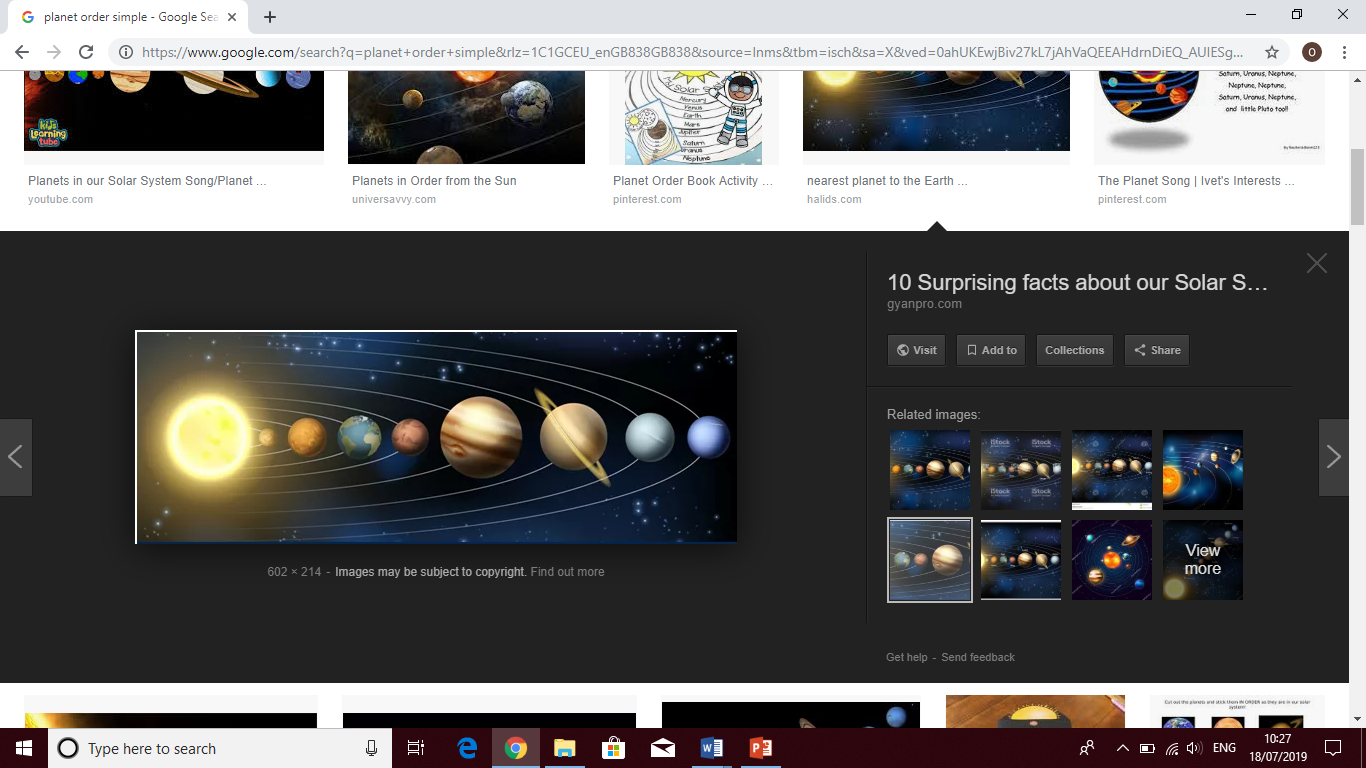 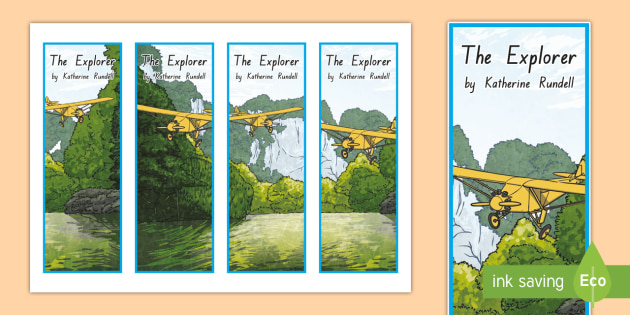 Furthermore, we have a reading reward system. Each time your child reads: 25, 50, 100, 250 and 500 times they will receive a bookmark or small prize. I can’t stress enough; this is not what they read, it’s simply how often they read. If your child reads, comics, newspapers, annuals, program etc. I would like it documenting in their reading journal. 